The Journal of V. N. Karazin Kharkiv National University, series "Medicine"Terms of publicationDirecting the article to the Journal of V. N. Karazin Kharkiv National University, series Medicine author automatically agrees to place their materials in scientometric databases and on the web-sites of university.The article must be accompanied by an external review by any employee of any medical organization with a scientific degree, which is not the author/co-author of the article (example 1).Manuscripts are published only in English. The author can send Ukrainian or Russian version to check its compliance with the rules of the journal before performing the translation.Manuscripts should be sent to the editor by e-mail in a single file with *.doc or *.docx format.Decoration of the article. Fields of the document should be 2 cm on all sides. All text sections (text, tables, figure, captions, etc.) should be typed by font «Times New Roman», 14 size, without hyphens and tabs. Line spacing in the text should be 1.5, table - 1.0. The text and titles should not contain words, typed in capital letters (except abbreviations). On the first page of the manuscript the author must indicate the following information:1 line - UDC. Author can get this code or in medical library, or make using any online classifier. The entire line should be printed by capital letters with bold and aligned to the left, for example: UDC 123: 456/789.2 line - the title of the article. It should be printed by capital letters with bold and aligned to the center of the page, for example: Title of article.3 line - surname and initials of the author/authors. It should be printed by usual letters with bold italics and aligned to the center of the page, for example: Ivanov I.4 line - the name of the institution, city, country. It should be printed by usual letters and aligned to the center of the page, for example: V. N. Karazin Kharkiv National University, Kharkiv, Ukraine. If the article is submitted by several authors and they work in different institutions, they must use digital "markers" 1, 2, 3 ..., which according to the numbering should be posted after the name of the author and before the name of the institution where he works.5 line - a summary of the article. It should be printed by usual letters aligned with the width of the page and include no more than 500 words.6 line - key words. Section title should be printed in capital letters with bold italics, aligned with the width of the page, key words and phrases should be printed by usual letters, for example: KEYWORDS: text, text, text, text, text. Do not put point after the last keyword!Further, the author should duplicates 2-6 lines in Ukrainian and then in Russian.Structure of the main text should have standard structure for scientific papers. Article should contain the following essential elements: introduction (statement of the problem in general; connection of problem with important scientific or practical tasks; analysis of recent researches and publications; selection of the unsolved aspects of the problem); objectives (formation of the purposes of article, problem definition); material and methods of research; results and discussion (with full justification of the results); conclusions; prospects for further research. All of these items should be printed on a new line in capital letters and bold (for example: Introduction), the following text should begin on a new line.If the work is done within the framework of scientific research, you should specify the topic and number of state registration.References are formed according to mention of sources in the text by DSTU 8302:2015. 70% of references should be not older than 5 years; at least 30% - foreign sources. Each new source must be on a new line, in the original language by Latin script. It is impossible to refer to unpublished works.Commonly used and generally accepted terms should be given in the form of abbreviations (acronyms should be described at the first mention). Do not use abbreviations in the title, summary, aims and conclusions of the article.Tables should be obvious, have a name represented above table, column headings should be connected with content, information displayed in the table should not be repeated in the text. If there is more than one table, they should be numbered.Illustrations should be presented in the text in formats: JPG, TIF, GIF, BMP, the author is responsible for the quality of the drawings.If the studies have been conducted on animals and humans should be submitted written application, signed by the author, confirming that performed work is not contrary to international and national regulations.Authors are responsible for the scientific and literary editing of submitted material, quotations, but the editors reserve the right to edit your own articles or denying the author in the publication if the material does not match with above requirements.Author can find correct example of the article in example 2.Manuscripts that do not match to these standards will be returned for revision.Articles are accepted throughout the year in line mode.If necessary, editors can provide professional translators for authors for preparing manuscripts to publication.Prepared articles should be sent to e-mail journal.medicine@karazin.uaExample 1Text should be printed on the official letterhead of the institution where the reviewer works!!!REVIEWto the article "TITLE"(authors – Surname N. N., Surname N. N., Surname N. N.)Text text text text text text text text text text text text text text text text text text text text text text text text text text text text text text text text text text text text text text text text text text text text text text text text text text text text text text.Scientific article "TITLE" of authors Surname N. N., Surname N. N., Surname N. N. fulfills all the requirements to the articles of this type, and can be recommended for publication in the press.MD/PhD,Assistant Professor/Associate Professor/Professor,Name of the organization							N. N. Surname«      »                      2016.On the signature must be stamp of organization, where reviewer works!!!Example 2UDC: 123:456/789TITLE OF THE ARTICLESurname N. N.Place of work, City, CountrySummary Summary Summary Summary Summary Summary Summary Summary Summary Summary Summary Summary Summary Summary Summary Summary Summary Summary Summary Summary Summary Summary Summary Summary.Key words: key word, key word, key wordНАЗВА СТАТТІПрізвище І. Б.Місце роботи, місто, країнаРезюме Резюме Резюме Резюме Резюме Резюме Резюме Резюме Резюме Резюме Резюме Резюме Резюме Резюме Резюме Резюме Резюме Резюме Резюме Резюме Резюме Резюме Резюме Резюме Резюме Резюме Резюме.Ключові слова: ключове слово, ключове слово, ключове словоНАЗВАНИЕ СТАТЬИФамилия И. О.Место работы, город, странаРезюме Резюме Резюме Резюме Резюме Резюме Резюме Резюме Резюме Резюме Резюме Резюме Резюме Резюме Резюме Резюме Резюме Резюме Резюме Резюме Резюме Резюме Резюме Резюме Резюме Резюме Резюме.Ключевые слова: ключевое слово, ключевое слово, ключевое словоINTRODUCTIONText Text Text Text Text Text [1] Text Text Text Text Text Text Text Text Text Text Text Text Text Text Text Text Text Text Text Text Text Text Text Text Text Text Text Text Text Text Text Text Text Text Text Text Text Text Text Text Text Text.OBJECTIVEText Text Text Text Text Text Text Text Text Text Text Text Text Text Text Text Text Text Text Text Text Text Text Text Text Text Text Text Text Text Text Text Text Text Text Text Text Text Text Text Text Text Text Text Text Text Text Text.MATERIALS AND METHODSText Text Text Text Text Text Text Text Text Text Text Text Text Text Text Text Text Text Text Text Text Text Text Text Text Text Text Text Text Text Text Text Text Text Text Text Text Text Text Text Text Text Text Text Text Text Text Text.RESULTS AND DISCUSSIONText Text Text Text Text Text Text Text Text Text Text Text Text Text Text Text Text Text Text Text Text Text Text [2] Text Text Text Text Text Text Text Text Text Text Text Text Text Text Text Text Text Text Text Text Text Text Text Text Text.TableTitle of the tableText Text Text Text Text Text Text Text Text Text Text Text Text Text Text Text Text Text Text Text Text Text Text Text Text Text Text Text Text Text Text Text Text Text Text Text Text Text Text Text Text Text Text Text Text Text Text Text.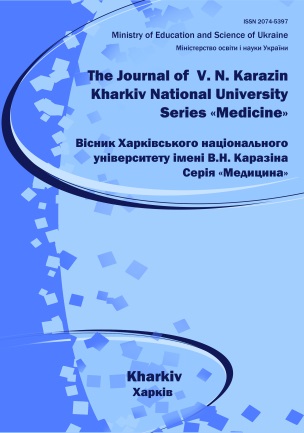 Fig. Title of the figureText Text Text Text Text Text Text Text Text Text Text Text Text Text Text Text Text Text Text Text Text [3] Text Text Text Text Text Text Text Text Text Text Text Text Text Text Text Text Text Text Text Text Text Text Text Text Text Text.CONCLUSIONSText Text Text Text Text Text Text Text Text Text Text Text Text Text Text Text Text Text Text Text Text Text Text Text Text Text Text Text Text Text Text Text Text Text Text Text Text Text Text Text Text Text Text Text Text Text Text Text.PROSPECTS FOR FUTURE STUDIESText Text Text Text Text Text Text Text Text Text Text Text Text Text Text Text Text Text Text Text Text Text Text Text Text Text Text Text Text Text Text Text Text Text Text Text Text Text Text Text Text Text Text Text Text Text Text Text.REFERENCESText Text Text Text Text Text Text Text Text Text Text Text Text Text Text Text Text Text Text Text Text Text Text Text Text Text Text Text Text Text Text Text Text Text Text Text Text Text Text Text Text Text Text Text Text Text Text.Text Text Text Text Text Text Text Text Text Text Text Text Text Text Text Text Text Text Text Text Text Text Text Text Text Text Text Text Text Text Text Text Text Text Text Text Text Text Text Text Text Text Text Text Text Text Text.Text Text Text Text Text Text Text Text Text Text Text Text Text Text Text Text Text Text Text Text Text Text Text Text Text Text Text Text Text Text Text Text Text Text Text Text Text Text Text Text Text Text Text Text Text Text Text.TextTextTextTextTextTextTextTextText